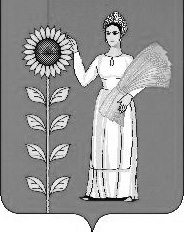 СОВЕТ ДЕПУТАТОВСЕЛЬСКОГО ПОСЕЛЕНИЯ ДУРОВСКИЙ СЕЛЬСОВЕТДобринского муниципального района Липецкой областиРоссийской Федерации44 - я сессия VI-го созываРЕШЕНИЕ27.12.2023 г.                         с. Дурово                         № 149-рсО передаче органами местного самоуправления сельского поселения Дуровский сельсовет осуществления части полномочий по решению вопросов местного значения органам местного самоуправления Добринского муниципального района      Рассмотрев обращение главы администрации сельского поселения Дуровский сельсовет о передаче части полномочий на три года Добринскому муниципальному району, руководствуясь п. 4 ст. 15 Федерального закона №131-ФЗ от 06.10.2003 г. "Об общих принципах организации местного самоуправления в Российской Федерации", ч. 1, ст. 26 Федерального закона № 44-ФЗ от 05.04.2013г. "О контрактной системе в сфере закупок товаров, работ, услуг для обеспечения государственных и муниципальных нужд", Уставом сельского поселения Дуровский сельсовет Добринского муниципального района, учитывая решение постоянной комиссии по экономике, бюджету, муниципальной собственности и социальным вопросам, Совет депутатов сельского поселения Дуровский сельсоветРЕШИЛ:1. Дать согласие органу местного самоуправления сельского поселения Дуровский сельсовет органам местного самоуправления Добринского муниципального района с 1 января 2024 года по 31 декабря 2026 года на передачу полномочий по осуществлению закупок товаров, работ, услуг конкурентными способами определения поставщиков (подрядчиков, исполнителей) в части:1.1. на основании заявок от заказчика, осуществления подготовки и размещения в единой информационной системе извещений об осуществлении закупок;осуществления подготовки и размещения в единой информационной системе документации о закупках и проектов контрактов;1.2. при получении от заказчика обращения об отмене определения поставщика (подрядчика, исполнителя), за исключением проведения запроса предложений, размещение в единой информационной системе извещения об отмене определения поставщика (подрядчика, исполнителя) в установленном Законом № 44-ФЗ порядке;1.3. при получении от заказчика обращения об изменении условий закупки, за исключением проведения запроса предложений, внесение изменений в извещение и документацию о закупке, и размещение данной информации в единой информационной системе в установленном Законом № 44-ФЗ порядке;1.4. направление заказчику в день его поступления запроса участника закупки о разъяснении положений конкурсной или аукционной документации;1.5. подготовка разъяснений положений конкурсной или аукционной документации на основании представленной заказчиком информации и размещение их в единой информационной системе в установленном Законом № 44-ФЗ порядке;1.6. получение от оператора электронной площадки заявок участников на участие в закупках, обеспечение конфиденциальности сведений, содержащихся в заявках;осуществление организационно-технического обеспечения деятельности комиссий;1.7. оформление протоколов заседаний комиссий и размещение их в единой информационной системе в установленном Законом № 44-ФЗ порядке;1.8. направление итогового протокола уполномоченным органом в адрес заказчика в течение 2 (двух) рабочих дней со дня его оформления.2. Администрации сельского поселения Дуровский сельсовет заключить соответствующее соглашение.3. Обнародовать настоящее решение путем размещения на информационных щитах в здании администрации сельского поселения Дуровский сельсовет, школе, библиотеке, магазинах и на официальном сайте администрации сельского поселения Дуровский сельсовет.4. Настоящее решение вступает в силу  с 01 января 2024 года.Председатель Совета депутатов сельского поселения Дуровский сельсовет                                           М.В.Александрова